100 Jahre BSV ST.PÖLTENÖVEBRIA  2. - 4.10.2020BestellprogrammDieses Logo ziert nicht nur alle Werbefolder unseres Jubiläumsjahres, sondern ist auch Grundlage für alle Sonderstempel sowie für eine der drei Marken im Rahmen des Jubiläumsblocks (85 Cent). Eine Besonderheit ist das Logo auf einer 82 Cent-Marke, welche als passende Ergänzung für den Einschreibtarif den sogenannten Jubiläumsbrief „100 Jahre BSV St. Pölten“ ziert und in Restbeständen noch käuflich zu erwerben ist.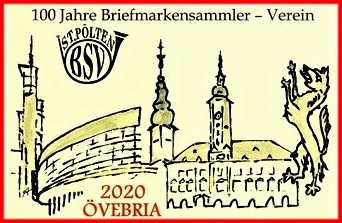 Der Jubiläumsblock ist im April erschienen, Originalmaß ist 10,5x16 cm. Den Block gibt es postfrisch und in Restbeständen mit dem Sonderstempel vom 15.April.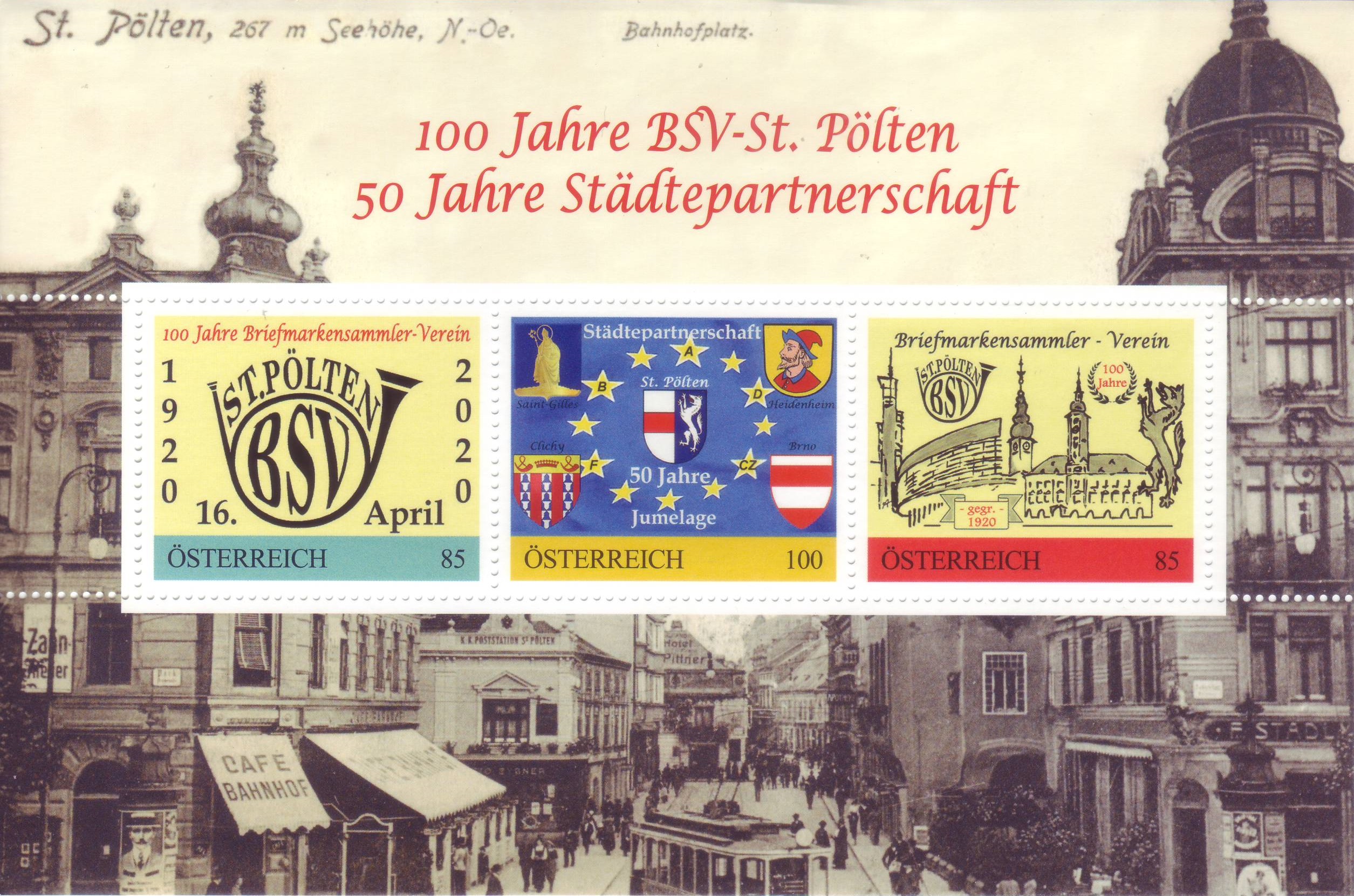 Bei der Övebria sind auf Bestellung alle  Variationen (3 Marken, 3 Sonderstempel, Sonderkuvert DIN A5 bzw. 3x DIN A6) bei rechtzeitiger Bestellung denkbar.Der Grußbogen der UNO Postverwaltung hat ein Originalmaß von DIN A4 und beinhaltet 10 gleiche Marken a 1.- € mit dem UNO Emblem sowie 10 verschiedene Allongen zu den Marken mit St. Pöltner Motiven.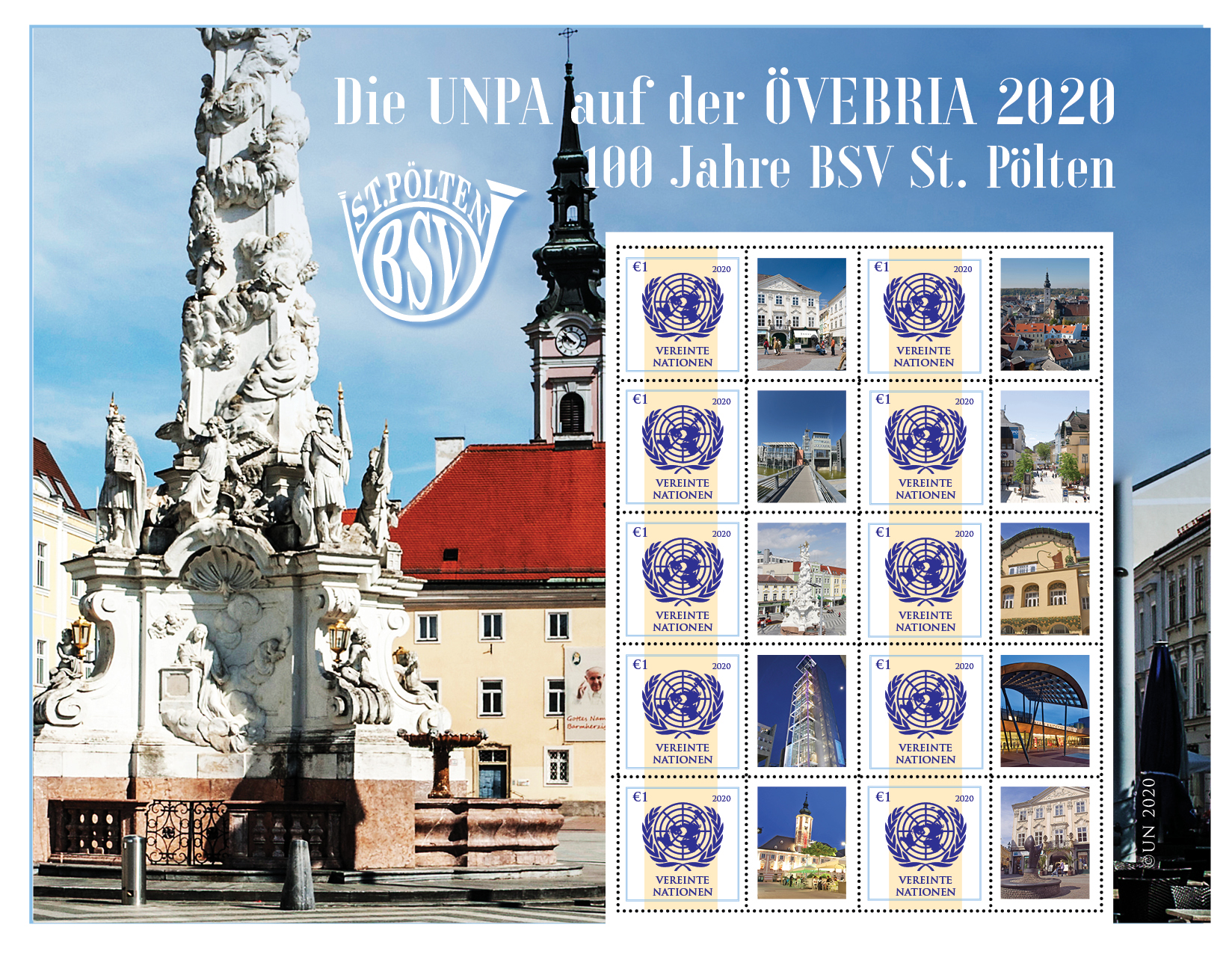 Den Grußbogen gibt es postfrisch und gestempelt mit Sonderstempel – entworfen vom St. Pöltner Künstler Mag. Fritz Sochurek. Ebenso gibt es eine Sonderkuvert-Serie bildgleich passend zu den Allongen mit UNO-Marke.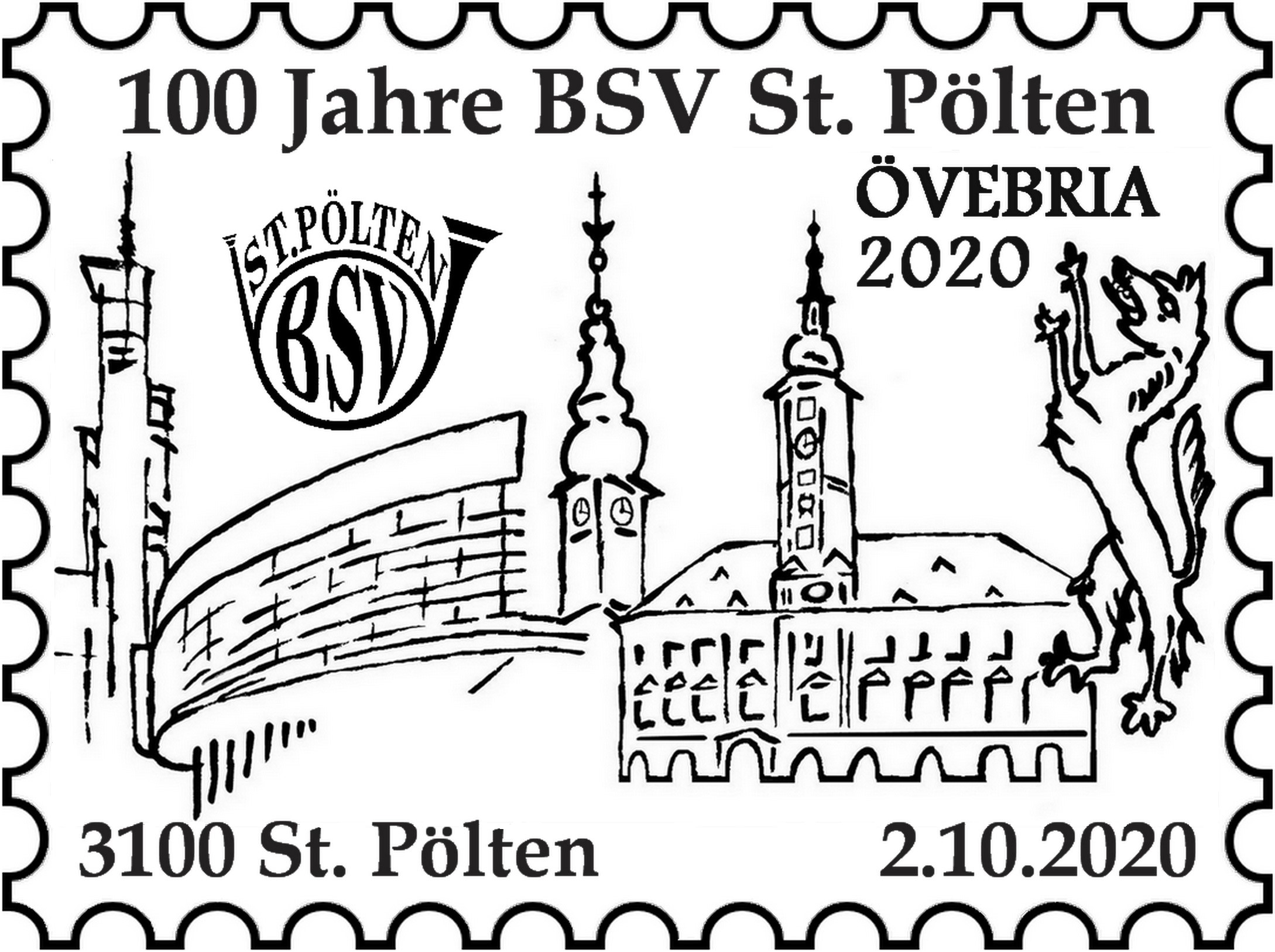 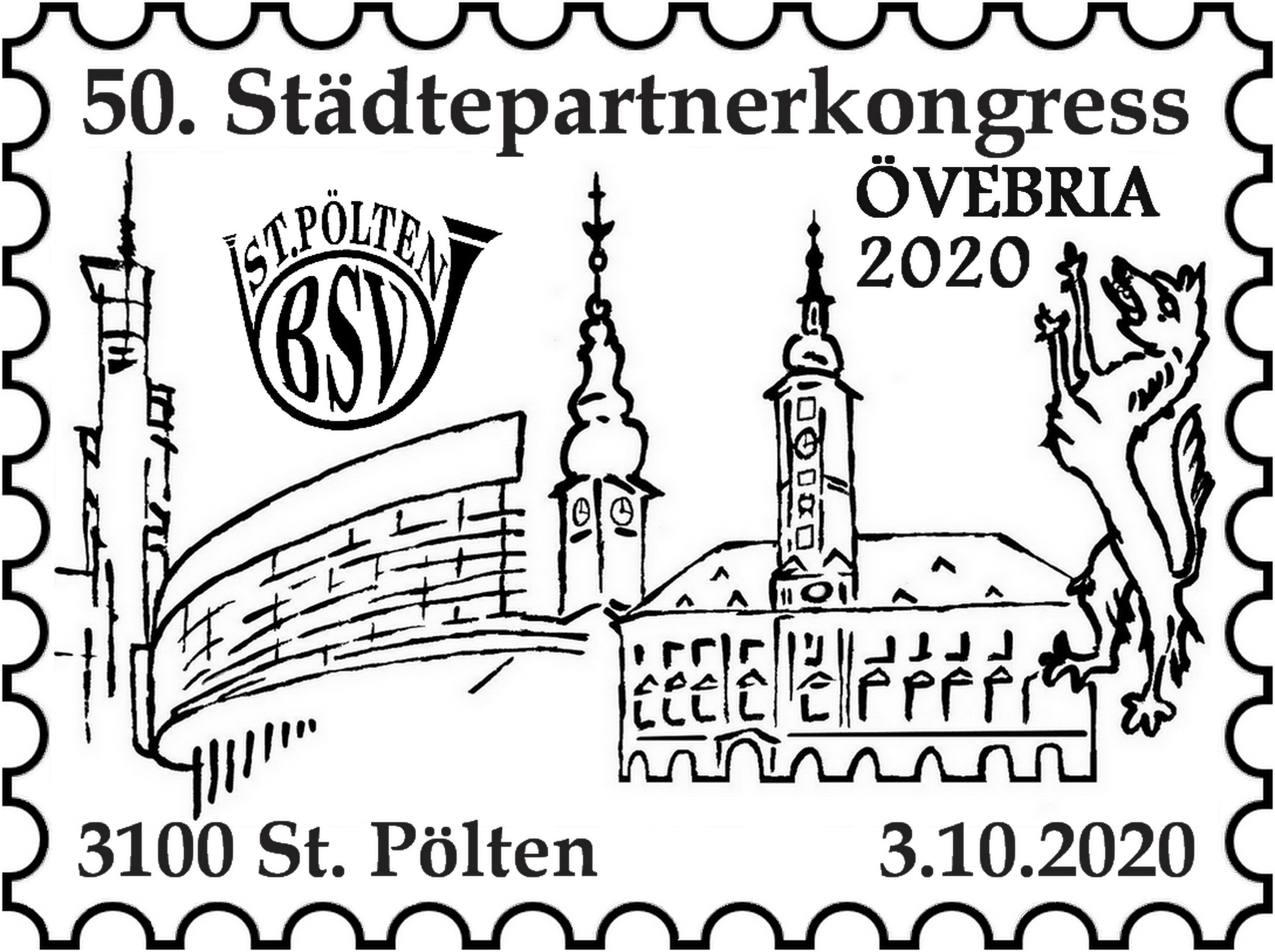 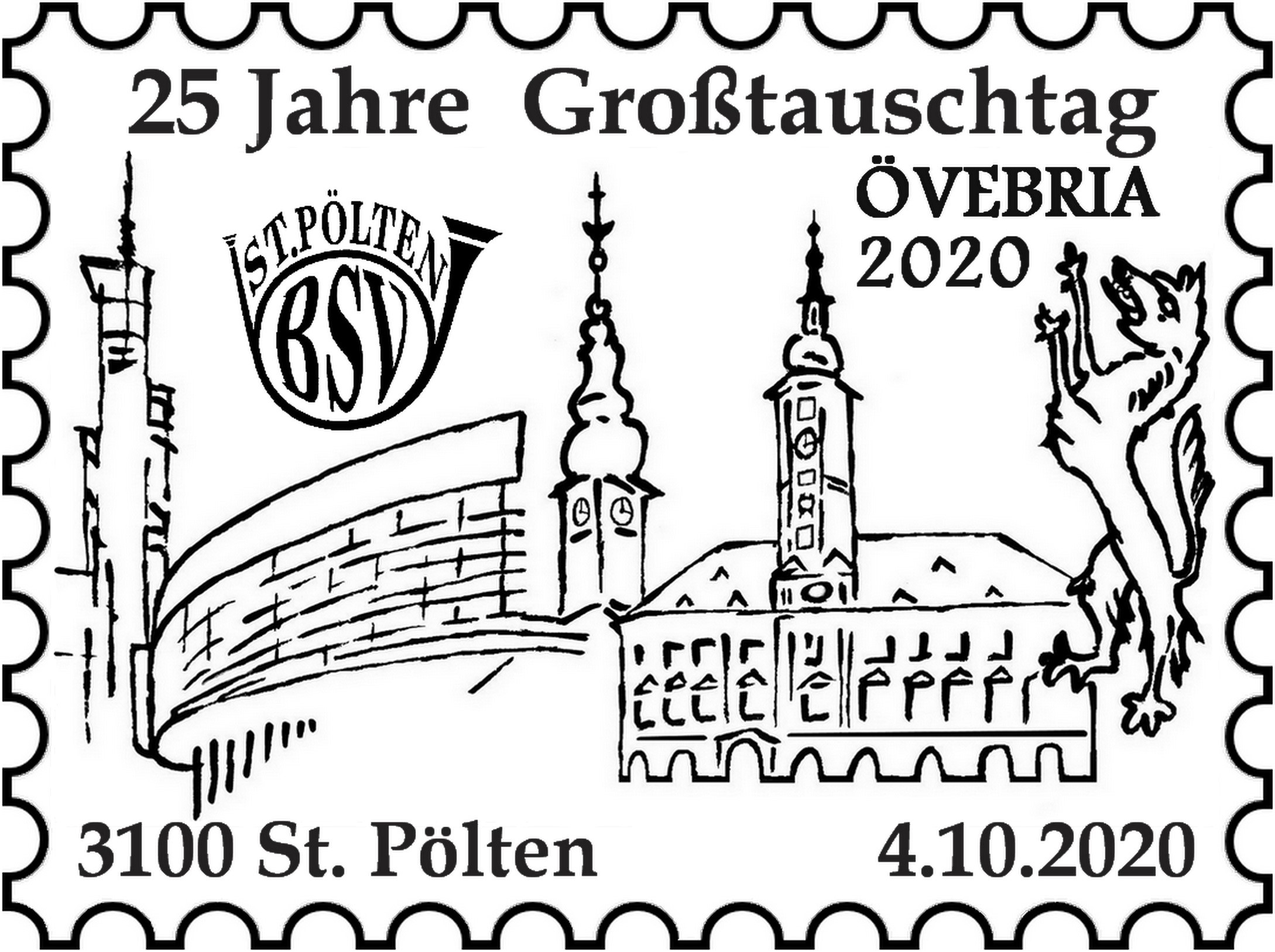 Es gibt für jeden Ausstellungstag einen eigenen Sonderstempel, entsprechend den verschiedenen Anlässen. Zusätzlich gibt es am Sonntag eine Philatelietags-Marke.Jubiläums - Belegeprogramm Unten angeführt finden Sie alle Varianten, die im Jahr 2020 im Zusammenhang mit dem Jubiläum 100 Jahre BSV St. Pölten möglich sind. Der Bestellschein sollte beim Verein bis spätestens 28. September 2020 eingelangt sein. Bestellungen werden nach dem Bestelldatum reserviert. Ausgabe und Versand erfolgen nach der Veranstaltung Övebria im Laufe des Oktobers. BSV St.Pölten, 3100, Goethestrasse 45 oder per mail: heko@bsvstpoelten.at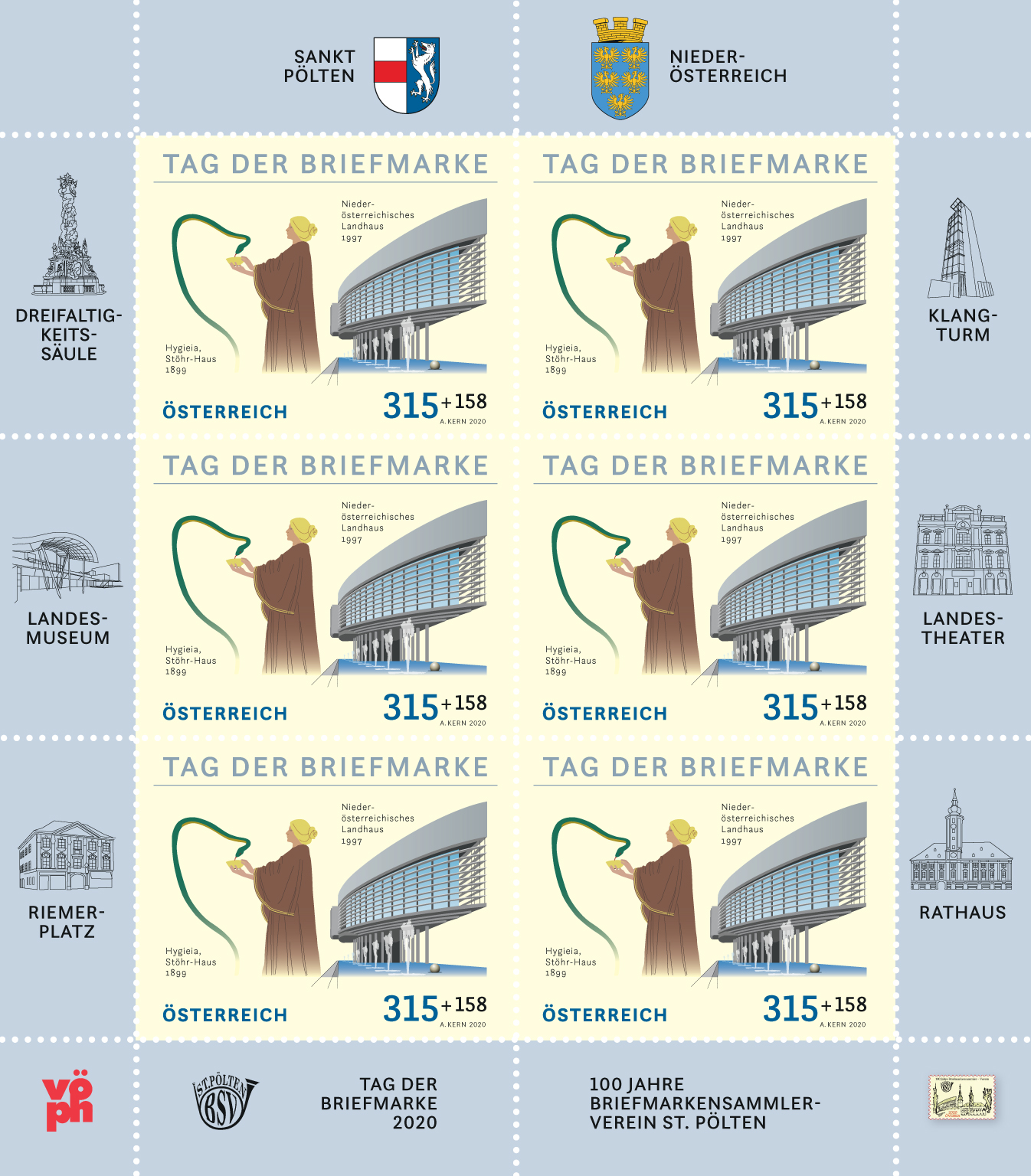 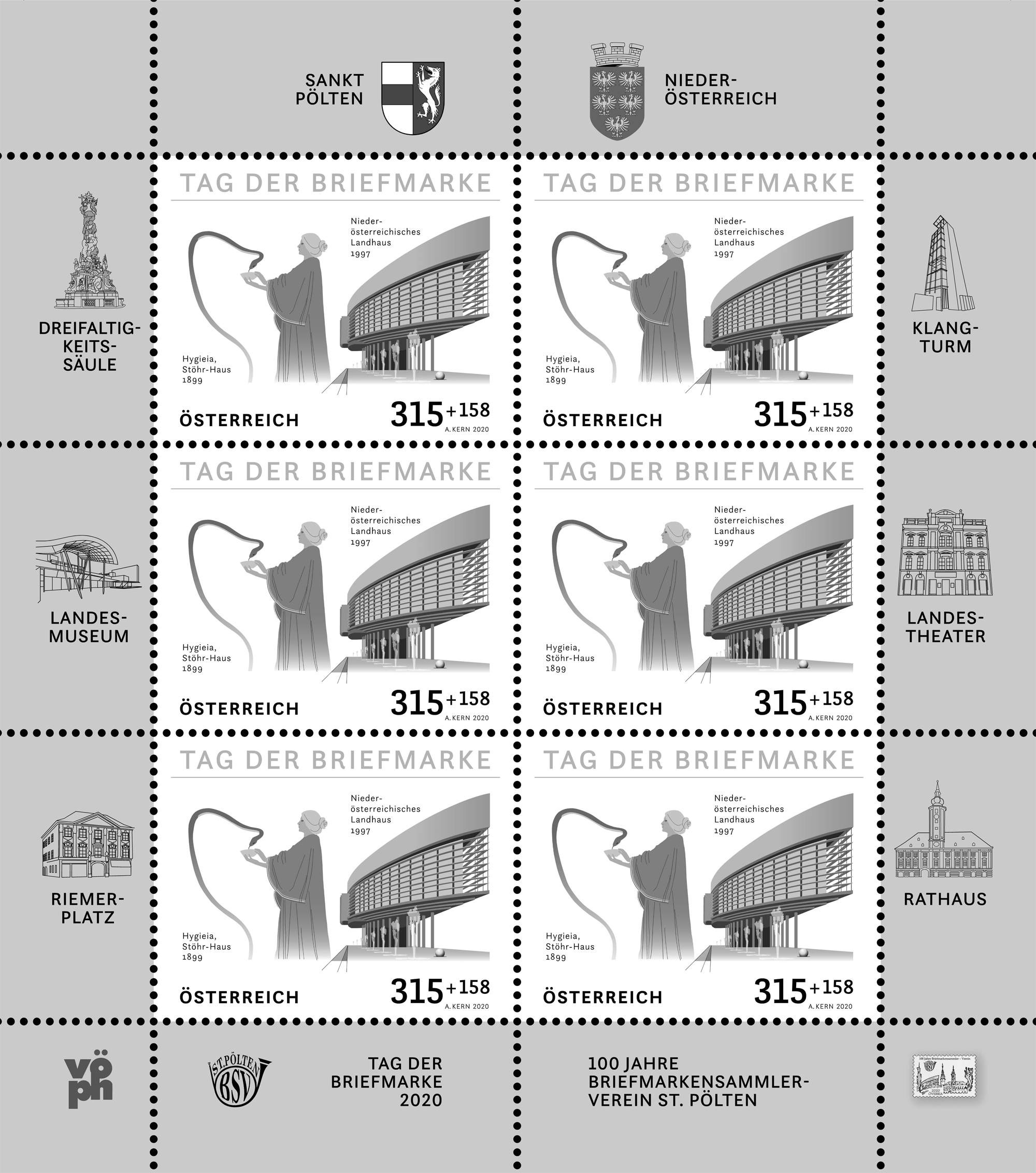 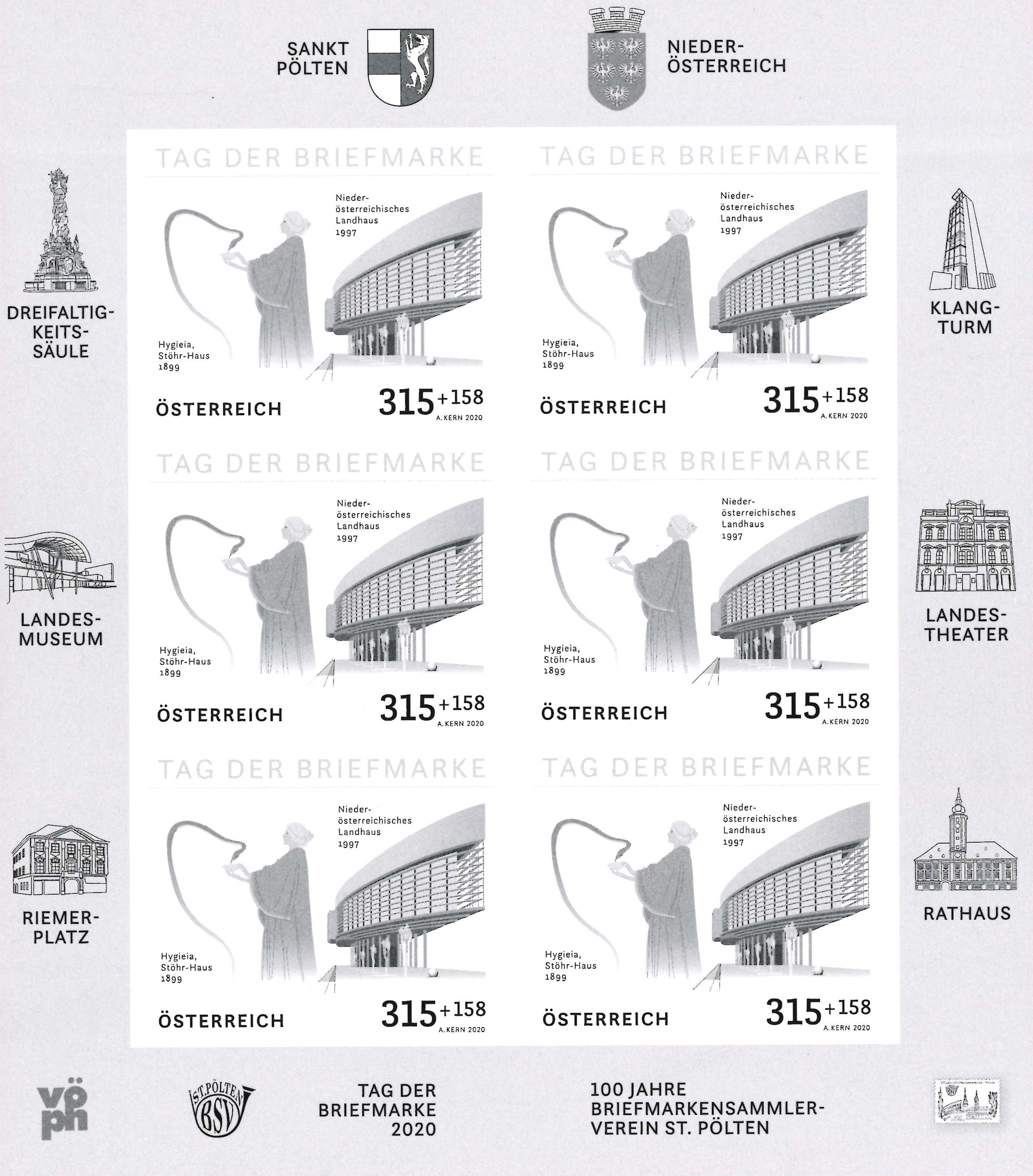 Kleinbogen mit St.Pöltner Motiven, Original, Schwarzdruck gez. und geschn.Der Kleinbogen „Tag der Briefmarke“ steht 2020 ganz im Zeichen von St.Pölten:Name: __________________________________Tel.: ________________________Adresse: ____________________________________________________________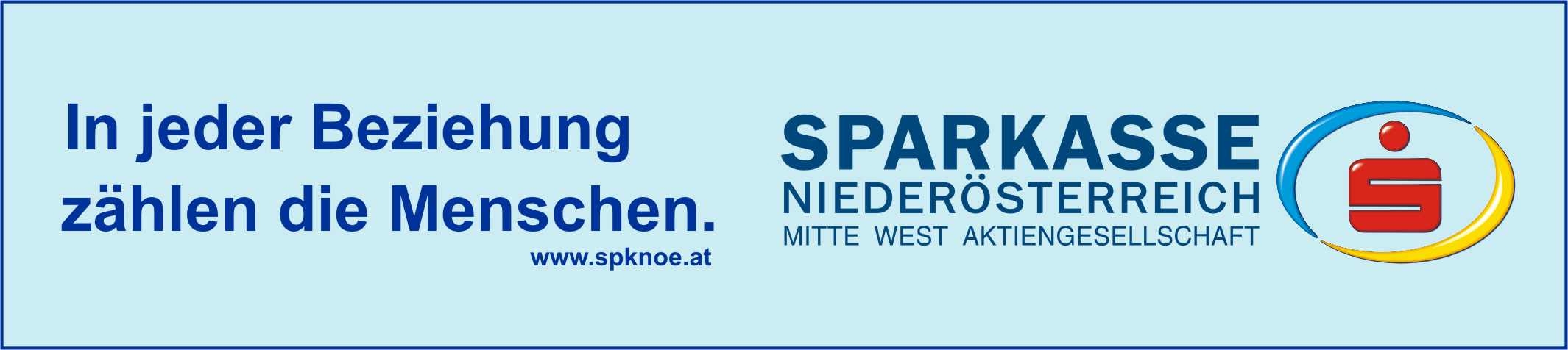 BelegartZustandAuflagePreisAnzahlJubiläumsblock mit 3 Marken**9.-„SST 2.109.-„SST 3.109.-„SST 4.109.-Jubiläumsblock A5 RekobriefSST 2.1011.-„SST 3.1011.-„SST 4.1011.-Sonderkuvertserie mit Marken aus BlockSST 2.1012.-„SST 3.1012.-„SST 4.1012.-Marke Logo BSV aus Block auf SonderkuvertSST 2.104.-„SST 3.104.-„SST 4.104.-Marke Partnerstädte aus Block auf SonderkuvertSST 2.104.-„SST 3.104.-„SST 4.104.-Marke 100 Jahre BSV aus Block auf SonderkuvertSST 2.104.-„SST 3.104.-„SST 4.104.-Marke Logo aus Block**3.-Marke Städtepartner aus Block**3.-Marke 100 Jahre aus Block**3.-Sonderkuvert LogoBlanco1.-Sonderkuvert Städtepartner„1.-Sonderkuvert 100 Jahre„1.-Ergänzungsmarke 82 Cent**Restbestände3.-BelegartZustandAuflagePreisAnzahlJubiläumsbrief 50 Jahre Städtepartnerschaft 3xPM + 2x ZusatzfrankaturRekobriefSST 3.10DIN A55012.-Jubiläumsbrief Städtepartner-schaft mit Brünn 3xPM + 2x ZusatzfrankaturRekobriefSST 3.10DIN A55012.-Folgende Belege vom Sonderpostamt 100 Jahre BSV St.Pölten 15.April 20 (wegen Covid-19 verschoben) sind noch vorhanden: Verkauf solange der Vorrat reicht:Folgende Belege vom Sonderpostamt 100 Jahre BSV St.Pölten 15.April 20 (wegen Covid-19 verschoben) sind noch vorhanden: Verkauf solange der Vorrat reicht:Folgende Belege vom Sonderpostamt 100 Jahre BSV St.Pölten 15.April 20 (wegen Covid-19 verschoben) sind noch vorhanden: Verkauf solange der Vorrat reicht:Folgende Belege vom Sonderpostamt 100 Jahre BSV St.Pölten 15.April 20 (wegen Covid-19 verschoben) sind noch vorhanden: Verkauf solange der Vorrat reicht:Folgende Belege vom Sonderpostamt 100 Jahre BSV St.Pölten 15.April 20 (wegen Covid-19 verschoben) sind noch vorhanden: Verkauf solange der Vorrat reicht:Jubiläumsblock A5 RekobriefSST 15.4.(60) Restbestände11.-Serie Marken aus Block auf3 bildgleichen SonderkuvertsSST 15.4(60) Restbestände12.-Jubiläumsbrief 100 Jahre BSV4xPM und St. PöltenmarkeSST 15.4(50) Restbestände15.-Belege der UNO Postverwaltung Wien bei der ÖVEBRIA: Die Weiße Karte und der Sonderstempel wurden vom St. Pöltner Künstler  Mag. Fritz Sochurek gestaltet:Belege der UNO Postverwaltung Wien bei der ÖVEBRIA: Die Weiße Karte und der Sonderstempel wurden vom St. Pöltner Künstler  Mag. Fritz Sochurek gestaltet:Belege der UNO Postverwaltung Wien bei der ÖVEBRIA: Die Weiße Karte und der Sonderstempel wurden vom St. Pöltner Künstler  Mag. Fritz Sochurek gestaltet:Belege der UNO Postverwaltung Wien bei der ÖVEBRIA: Die Weiße Karte und der Sonderstempel wurden vom St. Pöltner Künstler  Mag. Fritz Sochurek gestaltet:Belege der UNO Postverwaltung Wien bei der ÖVEBRIA: Die Weiße Karte und der Sonderstempel wurden vom St. Pöltner Künstler  Mag. Fritz Sochurek gestaltet:Grußbogen UNO Wien mit10 St.Pöltner Ansichten**13.-„SST UNO13.-Serie 10 Sonderkuverts mit UNO-Marke + Allongen mit 10 St.Pöltner AnsichtenSST UNO25.-Weiße Karte UNO mit Motiv von Mag.Fritz SochurekSST UNO2.-Weiße Karte mit Autogrammvon Mag. Fritz SochurekSST UNO3.-Die Serie „Sport und Ball“ hat bei der ÖVEBRIA ihren Ersttag:Die Serie „Sport und Ball“ hat bei der ÖVEBRIA ihren Ersttag:Die Serie „Sport und Ball“ hat bei der ÖVEBRIA ihren Ersttag:Die Serie „Sport und Ball“ hat bei der ÖVEBRIA ihren Ersttag:Die Serie „Sport und Ball“ hat bei der ÖVEBRIA ihren Ersttag:Marke Handball**0.85Marke Beachvolleyball**1.00Marke Basketball**1.80Sonderkuvert HandballSST 2.10Sport-SST2.-Sonderkuvert Basketball„„2.-Sonderkuvert Beachvolleyball„„3.-Schmuckkarte Handball„ 2.10„2.50Sonderkuvert HandballBlanco1.-Sonderkuvert Basketball„1.-SonderkuvertBeachvolleyball„1.-BelegartZustandAuflagePreisAnzahlErsttag „Tag der Briefmarke“ mit St.Pöltner Motiven:Ersttag „Tag der Briefmarke“ mit St.Pöltner Motiven:Ersttag „Tag der Briefmarke“ mit St.Pöltner Motiven:Ersttag „Tag der Briefmarke“ mit St.Pöltner Motiven:Ersttag „Tag der Briefmarke“ mit St.Pöltner Motiven:Kleinbogen mit 6 Marken**28,40„ mit SST TdBSST 2.1028,40„ mit SST 100 Jahre BSVSST 2.1028,40„ SchwarzdruckGezähntVerkauf für VÖPH8,80„ SchwarzdruckGeschnitten„8,80Einzelmarke**4,75Einzelmarke auf Sonderkuvert mit SST Tag d. BriefmarkeSST 2.10Reko, FDC5,75„ mit SST 100 Jahre BSVSST 2.105,75„ mit SST StädtepartnerSST 3.105,75„ mit SST GroßtauschtagSST 4.105,75Hier können Sie ev. Sonderwünsche anführen:Hier können Sie ev. Sonderwünsche anführen:Hier können Sie ev. Sonderwünsche anführen:Hier können Sie ev. Sonderwünsche anführen:Hier können Sie ev. Sonderwünsche anführen: